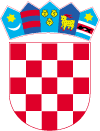 Gradsko vijećeKLASA: 400-19/23-01/2URBROJ: 2186-9-01-23-1Lepoglava, 29.06.2023.	Na temelju odredaba članka 82. Pravilnika o proračunskom računovodstvu i računskom planu („Narodne novine“, broj: 124/14,115/15,87/16, 3/18, 126/19)i 108/20), članka 22. Statuta Grada Lepoglave („Službeni vjesnik Varaždinske županije“ broj  64/20 i 18/21), Gradsko vijeće Grada Lepoglave na 16. sjednici održanoj 29.06.2023. godine donosi O D L U K Uo raspodjeli rezultatata Proračuna Grada Lepoglave za 2022. godinuČlanak 1.	Ovom Odlukom utvrđuje se rezultat poslovanja, raspodjela rezultata poslovanja Grada Lepogave sa stanjem na dan 31.12.2022. godine te način rasporeda viška prihoda utvrđenog Godišnjim izvještajem o izvršenju Proračuna Grada Lepoglave za 2022. godinu. Članak 2.Grad Lepoglava je tijekom 2022. godine ostvario manjak prihoda i primitaka u ukupnom iznosu od -1.874.849,24 kuna te prenosi višak prihoda iz prethodne godine u iznosu od 4.904.647,75 kuna stoga višak prihoda i primitaka na kraju 2022. godine iznosi 3.029.798,51 kuna/ 402.123,37 eura.Ukupno višak prihoda Grada Lepoglave u ukupnom iznosu od 3.029.798,51 kuna/402.123,37 eura  koristit će se za: Članak. 3.Utvrđuje se da je na dan 31. prosinca 2022. godine ostvaren:- višak prihoda poslovanja u iznosu od 2.689.200,58 kuna- manjak prihoda od nefinancijske imovine u iznosu od -2.584.915,82 kuna- manjak primitaka od financijske imovine u iznosu od -1.979.134,00 kuna- raspoloživa sredstva iz prethodnih godina - višak u iznosu od 4.904.647,75 kuna- višak prihoda Dječjeg vrtića Lepoglava u iznosu od 6.216,76 kuna- donos manjka prihoda iz prethodnih godina Dječji vrtić Lepoglava -19.730,01 kuna- manjak prihoda Gradske knjižnice Ivana Belostenca u iznosu od -272,87 kuna- raspoloživa sredstva iz prethodnih godina – višak u iznosu od 20.914,05 kunaČlanak 4.Ostvarenim viškom prihoda poslovanja Grada Lepoglave podmiruje se ostvareni manjak prihoda od nefinancijske imovine u iznosu od 2.584.915,82 kuna, razlikom od 104.284,76 kuna podmiruje se ostvareni manjak primitaka od financijske imovine, a ostatak manjka u iznosu od 1.874.849,24 kune podmiruje se prenesenim raspoloživim viškom iz prethodnih godina. Članak 5.Ostvareni manjak prihoda poslovanja Dječjeg vrtića Lepoglava na kraju obračunskog razdoblja u iznosu od -13.513,25 kuna i višak Gradske knjižnice Ivana Belostenca Lepoglava u iznosu od 20.641,18 kuna sastavni je dio njihovih financijskih izvještaja te će se o rasporedu istih donijeti posebne odluke.Članak 6. Ova Odluka objavit će se u ''Službenom vjesniku Varaždinske županije, a  stupa na snagu osmog dana od dana objave.PREDSJEDNIK GRADSKOG VIJEĆA Robert DukarićRAZDJEL003  KOMUNALNA DJELATNOSTIZNOS-EURGLAVA00301Komunalna djelatnost - tekuće održavanjePROGRAM1005Održavanje objekata i uređaja komunalne infrastruktureAktivnostA100501Održavanje i uređivanje javnih površina20.000,00AktivnostA 100502Održavanje javne rasvjete20.000,00AktivnostA 100506 Održavanje nerazvrstanih cesta100.000,00PROGRAM1008Upravljanje gradskom imovinomAktivnostA 100801Održavanje društvenih domova10.000,00GLAVA00302Komunalna djelatnost-kapitalna ulaganja	PROGRAM1009MODERNIZACIJA - ASFALTIRANJE NERAZVRSTANIH CESTAKapitalni projektK100901Modernizacija-asfaltiranje nerazvrstanih cesta100.000,00PROGRAM1010IZGRADNJA I REKONSTRUKCIJA JAVNO-PROMETNIH POVRŠINAKapitalni projektK101005Izgradnja prometnice Mažuranićeva ulica-groblje17.123,37Tekući projektT101001Sanacija klizišta40.000,00Tekući projektT101015Rekonstrukcija NC površinska obrada50.000,00RAZDJEL004DRUŠTVENE DJELATNOSTI            GLAVA00403Sport i rekreacija PROGRAM1023Organizacija rekreacije i sportskih aktivnostiAktivnost102302Održavanje sportske infrastrukture-subvencije15.000,00PROGRAM1024Izgradnja i održavanje sportskih objekataKapitalni projektK102402Nabava dječjih igrala i ograda20.000,00GLAVA00406ZAŠTITA I SPAŠAVANJEPROGRAM 1030Civilna zaštita i Gorska služba spašavanjaTekući projektT103002Pomoć za elementarne nepogode10.000,00